เอกสารใช้ในการขอมีบัตรประจำตัวคนพิการใหม่สำเนาบัตรประจำตัวประชาชนสำเนาทะเบียนบ้านรูปถ่าย 1 นิ้ว ถ่ายไม่เกิน 6 เดือน  2 รูปเอกสารรับรองความพิการ  รับรองโดยผู้ประกอบวิชาชีพเวชกรรมของสถานพยาบาลของรัฐกรณีสภาพพิการที่เห็นได้โดยประจักษ์  ไม่ต้องมีเอกสารรับรองความพิการ  ทั้งนี้ให้เจ้าหน้าที่รับคำขอมีบัตรถ่ายภาพสภาพความพิการไว้เป็นหลักฐานด้วยหลักฐานผู้ยื่นแบบคำขอมีบัตรประจำตัวคนพิการแทนเอกสารที่ใช้ในการขอมีบัตรประจำตัวคนพิการสำเนาบัตรประจำตัวประชาชน  หรือสำเนาทะเบียนบ้านของผู้ดำเนินการแทนหลักฐานอื่นที่แสดงให้เห็นว่าได้รับมอบอำนาจจากคนพิการหรือมีส่วนเกี่ยวข้องกับคนพิการ เนื่องจากเป็นผู้ปกครอง ผู้พิทักษ์ ผู้อนุบาล หรือผู้ดูแลคนพิการแล้วแต่กรณี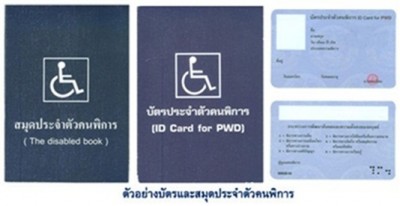 องการบริหารส่วนตำบลโคกตูม กองสวัสดิการสังคม                                                                                                                โทร.  044-666244 , 098-2958909						                  โทรสาร.  044-666243“คนบุรีรัมย์ ครอบครัวเดียวกัน สายเลือดเดียวกัน ลูกหลานรัชกาลที่ 1”